S A D R Ž A J:UVODNE ODREDBEOPŠTE DUŽNOSTI RENDŽERA U ZAŠTIĆENIM PODRUČJIMAPOSEBNE DUŽNOSTI RENDŽERA I VOĐE PATROLEOVLAŠĆENJA RENDŽERA I NAČIN PRIMJENE OVLAŠĆENJAVRSTE I NAČIN UPOTREBE SREDSTAVA PRINUDE BLIŽI NAČIN VRŠENjA RENDŽERSKIH POSLOVA I STANDARDNA PRAVILA PONAŠANJA I POSTUPANJA RENDŽERAOPŠTE I POSEBNE DUŽNOSTI DEŽURNOG RENDŽERADUŽNOSTI  ČUVARA PRIRODEOPŠTE I POSEBNE DUŽNOSTI ŠEFA SLUŽBE ZAŠTITEZAVRŠNE ODREDBEPRILOZIPrilog br.1 PATROLNI LISTPrilog br.2 SLUŽBENA ZABILJEŠKAPrilog br.3 POTVRDU O PRIVREMENO ODUZETIM PREDMETIMA	Prilog br.4 IZVJEŠTAJ O PRIMJENI OVLAŠĆENJAPrilog br.5 RADNI NALOGUVODNE ODREDBEOvim Upustvom propisuju se opšte i posebne dužnosti zaštitara/rendžera (u daljem tekstu rendžera) i čuvara prirode, ovlašćenja rendžera i način njihove primjene, vrste i način upotrebe sredstava prinude, bliži način vršenja rendžerskih poslova i standardna pravila ponašanja rendžera, dužnosti dežurnog rendžera i drugi postupci bitni za zakonito i profesionalno funkcionisanje rendžerske službe.Rad službe zaštite/rendžerske službe (u daljem tekstu Rendžerske službe) organizuje se na terenu, primjenom patrolnih, zasjednih, izviđačkih, osmatračkih i drugih djelatnosti  kojima se vrši neposredni nadzor i kontrola unutrašnjeg reda na  zaštićenom području.Prilikom vršenja poslova zaštite u zaštićenim područjima rendžeri su dužni da se striktno pridržavaju odredbi Zakono o zaštiti lica i imovine, Zakona o zaštiti prirode, Pravilnika o unutrašnjem redu i službi zaštite, kao i ovog Uputstva.Prilikom obavljanja dužnosti renžeri su dužni da čuvaju poslovnu tajnu u skladu sa važećim zakonima i aktima Društva.Izrazi koji se u ovom uputstvu koriste za fizička lica u muškom rodu podrazumijevaju iste izraze u ženskom rodu.OPŠTE DUŽNOSTI RENDŽERA U ZAŠTIĆENIM PODRUČJIMAOpšte dužnost rendžera u vršenju službe u zaštićenim područjima su da:prati odnosno nadgleda kretanje i aktivnosti posjetilaca i drugih korisnika,prati stanje biljnih i životinjskih vrsta i drugih vrijednosti zaštićenog područja i vodi evidenciju o njima,pruža podatke, pomoć i usluge posjetiocima pri obilasku i razgledanju zaštićenog područja, sarađuje sa nadležnom inspekcijom i obavještava o stvarima iz njegove nadležnosti, sarađuje sa nadležnim državnim organom za policijske poslove  i prema ukazanoj potrebi traži njegovu pomoć i asistenciju.U vršenju nadzora zaštićenih područja, Rendžer će preduzimati mjere i radnje u cilju sprječavanja i zaštite:Sakupljanja rijetkih, endemičnih i prorijeđenih biljnih vrsta, osim, ukoliko za isto ne postoji odobrenje nadležnog organa.Hvatanja, ubijanja i uznemiravanja (naročito u periodu razmnožavanja, ishrane, hibernacije ili migracije) ugroženih i zaštićenih životinjskih vrsta koje žive na području zaštićenog područja.Branja, sakupljanja, korišćenja i uništavanja nezaštićenih divljih vrsta biljaka, uznemiravanja, hvatanja i ubijanja nezaštićenih vrsta životinja, osim, ukoliko za to postoji odobrenje nadležnog organa.Ugrožavanja ili uništavanja lokaliteta na kojima se se odvija razmnožavanje ili odmor životinja.Hvatanja ili ubijanja divljih vrsta životinja na području zaštićenog područja korišćenjem neselektivnih sredstava kao što su: zamke, električne ili omamljujuće naprave, vještačke svjeteće naprave, eksplozivi, otrovi i otrovni i omamljujući mamaci, lovačko, poluautomatsko ili automatsko oružje;Sječe šume ukoliko ne postoji odobrenje nadležnog organa.Protivpravnog obavljanja sljedećih djelatnosti:RibolovaLovaSječe šumeDivlje gradnjeEksploatacije zemlje, kamena, pijeska, šljunka i drugog materijala i mineralnih sirovina, osim, ukoliko za isto ne postoji odobrenje nadležnog organa;Hemijskog i fizičkog  zagađivanja zaštićenog područja, deponovanja industrijskog, građevinskog i komunalnog otpada i njegovog privremenog odlaganja van za to određenih mjesta, ispuštanje tečnih materija koje mogu da naruše vodne sisteme i sl.,Vršenja bilo koje vrste građevinskih radova ili promjena u štićenom prostoru, izuzev ukoliko za iste ne postoji odobrenje nadležnog organa.Bacanja otpadaka van mjesta određenog za te namjene;Oštećivanja natpisa i oznaka kojima se obilježavaju vrijednosti zaštićenih područja ili daju obavještenja posjetiocima,Uništavanje uklanjanje i  modifikovanje mobilijara Loženja vatre van mjesta određenog za te namjene.POSEBNE DUŽNOSTI  RENDŽERA I VOĐE PATROLEPored opštih dužnosti, vršeći nadzor u zaštićenim područjima na teritoriji Glavnog grada Podgorica, rendžer je dužan da postupa i u skladu sa posebnim dužnostima, kao i zadacima dobijenim od strane šefa službe zaštite, dežurnog rendžera i vođe patrole.Prilikom obavljanja dužnosti i povjerenih zadataka rendžer je dužan biti psihofizički  spreman i teoretski i praktično pripremljen i obučen za zakonito postupanje, uz neophodnu efikasnost i odlučnost u postupanju, naročito prilikom primjne ovlašćenja;Rendžer je dužan u kontaktima sa građanima biti profesionalan, građanski korektan, kulturan i nepristrasan, a ukoliko se ukaže potreba, obavezan da pruži neophodnu pomoć u skladu sa mogućnostima, nadležnostima i ovlašćenjima;za vrijeme vršenja poslova zaštite u zaštićenim područjima, rendžer je u obavezi nositi identifikacionu oznaku na vidnom mjestu;U vršenju patrolne i drugih djelatnosti, bez obzira na brojno stanje, po pravilu se jedan rendžer određuje za Vođu patrole;Vođa patrole je odgovoran za zakonito i pravilno postupanje patrole prilikom obavljanja poslova zaštite, kao i za pravilan odnos prema građanima;Rendžeri u sastavu patrole dužni su poštovati naređenja vođe patrole, osim ako su suprotna zakonima i propisima;Vođa patrole je dužan da se stara o materijalno-tehničkim i drugim sredstvima sa kojima je patrola zadužena; Prilikom obavljana zadataka vođa patrole je dužan biti na vezi sa  dežurnim rendžerom i obavještavati ga o preduzetim mjerama i radnjama iz svoje nadležnosti;Vođa patrole je u obavezi da, nakon izvršenog zadatka, sve događaje, preduzete mjere i radnje i uočene promjene u toku trajanja patrolne djelatnosti upiše u patrolni list (Prilog br.1);U slučajevima protivpravnih radnji i drugim događajima bitnim za sprovođenje unutrašnjeg reda u zaštićenim područjima vođa patrole je dužan da sačini službenu zabilješku (Prilog br.2) na okolnosti konkretnog slučaja i da je dostavi dežurnom rendžeru;Službena zabilješka iz predhodnog stava mora sadržati minimum sledeće podatke:Datum, vrijeme, mjesto i bliži rejon događaja; Osnovne podatke za lice/a, vozilo/a, sredstvo/a, alate i druge predmete bitne za predmetni događaj;Opis protivpravne radnje, odnosno detaljniji opis događaja ili promjena u zaštićenom području;Podaci o privremeno oduzetim sredstvima odnosno predmetima;Podaci o eventualnim očevidcima i prisutnim licima;Preduzete mjere i radnje rendžera.OVLAŠĆENJA RENDŽERA I NAČIN PRIMJENE OVLAŠĆENJARadi vršenja poslova zaštite u zaštićenim područjima rendžer je ovlašćen da:
1) utvrdi identitet lica;
2) daje upozorenja;
3) izdaje naređenja;
4) zaustavi i izvrši pregled lica, predmeta, vozila i plovila;
5) privremeno oduzme predmete;
6) zadrži lice zatečeno u izvršenju krivičnog djela i prekršaja;
7) obezbijedi mjesto događaja;
8) upotrijebi sredstva prinude.
Utvrđivanje identiteta
Rendžer utvrđuje identitet lica koje:
1) ulazi ili izlazi iz zaštićenog područja;
2) se zatekne u štićenom području;
3) se zatekne u izvršenju krivičnog djela ili prekršaja na štićenom području;

Identitet lica utvrđuje se uvidom u ličnu kartu ili drugu javnu ispravu sa fotografijom.
Prije utvrđivanja identiteta lica, rendžer se usmeno obraća licu čiji identitet se utvrđuje sa zahtjevom da stavi na uvid ličnu kartu ili drugu javnu ispravu sa fotografijom na osnovu koje se može utvrditi identitet.Na zahtjev lica čiji se identitet utvrđuje, rendžer je dužan da ga upozna sa razlozima utvrđivanja identiteta.Ako lice čiji se identitet utvrđuje odbije da stavi na uvid ličnu kartu ili drugu javnu ispravu sa fotografijom na osnovu koje se može utvrditi identitet, rendžer tom licu neće dozvoliti ulazak, odnosno boravak u zaštićenom području.Ako je lice čiji se identitet utvrđuje zatečeno u izvršenju krivičnog djela ili prekršaja u zaštićenom području, odnosno ako to lice može ugroziti rendžera i druga lica u zaštićenom području, rendžer će ga zadržati u skladu sa Zakonom, i o tome odmah obavijestiti šefa službe zaštite i organ uprave nadležan za policijske poslove.Davanje upozorenjaRendžer upozorava lice koje svojim ponašanjem, djelovanjem ili propuštanjem radnje
može da dovede u opasnost svoju bezbjednost ili bezbjednost drugih lica, bezbjednost imovine i naruši red u štićenom području.
Upozorenje se daje radi:
1) otklanjanja opasnosti po život i bezbjednost lica;
2) otklanjanja opasnosti za štićene objekte i zaštićeno područje;
3) sprječavanja izvršenja krivičnog djela i prekršaja, hvatanja njihovih izvršilaca i obezbjeđenja tragova koji mogu poslužiti kao dokaz;
4) održavanja reda i mira i uspostavljanja narušenog reda i mira u zaštićenom prostoru;
5) sprječavanja pristupa ili neovlašćenog zadržavanja u štićenom prostoru.
Upozorenje se daje usmeno, pokretima ruku i tijela, svjetlosnim ili zvučnim signalima, isticanjem znakova, pisanih upozorenja i zabrana.
Upozorenje mora biti dato na jasan i nedvosmislen način.
Izdavanje naređenja
Rendžer će izdati naređenje:
1) ako lice nakon davanja upozorenja ne postupi po istom;
2) radi odbijanja fizičkog napada ili napada uz upotrebu oružja usmjerenog prema njemu ili drugom licu u zaštićenom području;
3) radi sprječavanja neovlašćenog ulaska u zaštićeno područje;
4) radi udaljavanja lica iz štićenog područja.
Naređenje se izdaje usmeno, na jasan i nedvosmislen način.
Zaustavljanje i pregled lica, predmeta, vozila i plovilaRendžer može da zaustavi i izvrši pregled lica i predmeta koje lice nosi sa sobom kad ulazi
ili izlazi iz zaštićenog područja, vozila ili plovila koje ulazi ili izlazi iz zaštićenog područja, kao i lica koje može ugroziti život i bezbjednost lica u zaštićenim područjima.
Pregled lica mora da vrši lice koje je istog pola kao lice koje pregleda.
Pregledom vozila i plovila smatra se pregled otvorenih i zatvorenih prostora prevoznog sredstva i predmeta koji se prevoze.
Pregled lica, predmeta, vozila i plovila može da se vrši uz upotrebu tehničkih sredstava. Kad je u vršenju poslova zaštite potrebno da se vozilo koje ulazi ili izlazi iz štićenog prostora zaustavi, prije davanja znaka za zaustavljanje vozila rendžer treba da izabere najpogodnije i najbezbjednije mjesto za zaustavljanje vozila.Nakon zaustavljanja vozila rendžer prilazi vozilu sa zadnje strane ili na drugi najbezbjedniji način po njega, vozača i putnike u vozilu i staje neposredno iza vrata vozača, kako bi za vrijeme kontrole mogao da prati ponašanje vozača i putnika u vozilu.Ako zaustavljanje vozila vrše dva rendžera, jedan rendžer prilazi vozaču na mjestu sa kojeg može da prati ponašanje vozača i putnika u vozilu, a drugi rendžer zauzima položaj sa suprotne strane vozila.Nakon zaustavljanja vozila rendžer saopštava vozaču razlog zaustavljanja.Ako se vozilo ne zaustavi na znak rendžera on bez odlaganja obavještava dežurnog rendžera i šefa službe zaštite.Kad je u vršenju poslova zaštite potrebno da se plovilo koje ulazi ili izlazi iz zaštićenog područja zaustavi, rendžer daje znak za zaustavljanje plovila odgovarajućim sredstvom, ili na drugi najpogodniji način, i na odstojanju koje omogućava da se znak sa plovila može vidjeti ili čuti.Znakom za zaustavljanje smatraju se zvučna i svjetlosna signalizacija, verbalno upozorenje i hici upozorenja ispaljeni iznad plovila, ako ne predstavljaju opasnost za druge.Ako se plovilo ne zaustavi na davanje znaka za zaustavljanje, rendžer bez odlaganja obavještava dežurnog rendžera i šefa službe zaštite.Pregled lica i predmeta koje lice nosi sa sobom kad ulazi ili izlazi iz zaštićenog područja, odnosno vozila i plovila koja ulaze ili izlaze iz zaštićenog područja može se vršiti vizuelno, dodirom, upotrebom drugih čula, kao i korišćenjem specijalnih ručnih ogledala za pregled vozila, detektora, optičke sonde i drugih tehničkih sredstava.Pregled vozila, odnosno plovila vrši se u prisustvu lica koje je upravljalo vozilom, odnosno plovilom.Prije pregleda lica, vozila, odnosno plovila, rendžer će zatražiti od lica koje ulazi ili izlazi iz zaštićenog područja, odnosno od lica koje upravlja vozilom, odnosno plovilom da mu omogući vršenje pregleda.U slučaju da lice koje ulazi u zaštićeno područje odbije da se podvrgne pregledu, odnosno odbije da se izvrši pregled vozila, odnosno plovila kojim upravlja, rendžer tom licu neće dozvoliti ulazak u zaštićeno područje.U slučaju da lice koje izlazi iz zaštićenog područja odbije da se podvrgne pregledu, odnosno odbije da se izvrši pregled vozila ili plovila kojim upravlja, kao i u slučaju da lice koje može ugroziti život i bezbjednost rendžera i drugih lica u zaštićenom području odbije da se podvrgne pregledu, rendžer će o tome bez odlaganja obavijestiti dežurnog rendžera i šefa službe zaštite.Privremeno oduzimanje predmeta
Rendžer može privremeno oduzeti oružje ili predmete pogodne za napad, odnosno predmete koji mogu poslužiti kao dokaz u krivičnom ili prekršajnom postupku.Rendžer izdaje potvrdu o privremeno oduzetim predmetima licu od kojeg su predmeti oduzeti (Prilog br.3)
Oduzete predmete rendžer će predati policijskom službeniku odmah po njegovom dolasku na mjesto događaja, o čemu sačinjava zapisnik. Zadržavanje lica zatečenog u izvršenju krivičnog djela i prekršaja
Rendžer će do dolaska policijskog službenika zadržati lice koje je zatečeno u vršenju
krivičnog djela ili prekršaja u zaštićenim područjima, ali ne duže od dva časa.
Rendžer će izvršiti pregled zadržanog lica, radi otkrivanja oružja ili predmeta pogodnih za
napad, odnosno predmeta koji mogu poslužiti kao dokaz u krivičnom ili prekršajnom postupku.Obezbjeđenje mjesta događajaKad u zaštićenom području dođe do izvršenja krivičnog djela ili prekršaja u vezi sa kojim je potrebno izvršiti uviđaj, utvrditi ili razjasniti činjenice u vezi izvršenja krivičnog djela ili prekršaja, rendžer će obezbijediti mjesto događaja.Prilikom obezbjeđenja mjesta događaja rendžer je dužan da:- očuva neizmijenjeno mjesto izvršenja krivičnog djela ili prekršaja, a naročito tragove i predmete koji mogu poslužiti kao dokazi;- ukaže prvu pomoć povrijeđenima;- privremeno ograniči pristup i kretanje na prostoru koji će odrediti prema pravilima struke i zabrani snimanje mjesta događaja;- se bez naročite potrebe ne kreće na mjestu događaja kako ne bi na taj način ili eventualnim pomjeranjem predmeta uništio ili oštetio tragove; i- dozvoli ulazak ili izlazak vozilima policije, hitne medicinske pomoći i službe zaštite.Rendžer će prilikom ovakvih događaja zadržati lice kome ne može utvrditi identitet ako to lice može dati obavještenja vezana za otkrivanje krivičnog djela ili prekršaja.
Zadržavanje navedenih lica traje do dolaska policijskog službenika, ali ne duže od dva časa.
O zadržavanju navedenih lica i razlozima zadržavanja, rendžer će, bez odlaganja, obavijestiti šefa službe zaštite i policiju. - Načela primjene ovlašćenja
U primjeni ovlašćenja rendžer je dužan da poštuje dostojanstvo, ugled i čast svakog lica i osnovna ljudska prava i slobode.
Primjena ovlašćenja mora biti srazmjerna svrsi zbog koje se preduzima.
Primjena ovlašćenja ne smije izazvati štetne posljedice veće od onih koje bi nastupile da ovlašćenje nijeprimijenjeno.
- Granice primjene ovlašćenja
Rendžer primjenjuje ovlašćenja unutar zaštićenih područja, isključivo u okvirima granica definisanih aktima društva.
Rendžer je dužan da postupi po naređenju policijskog službenika.
Rendžer je dužan da odmah obavijesti nadređenog, a nakon toga i policiju o činjenicama koje ukazuju na vršenje krivičnog djela, na učinioca krivičnog djela ili na predmete koji su u vezi sa krivičnim djelom ili su nastali izvršenjem krivičnog djela ili prekršaja sa elementima nasilja.
VRSTE I NAČIN UPOTREBE SREDSTAVA PRINUDESredstva prinude, u skladu sa Zakonom o zaštiti lica i imovine, i u smislu ovog Uputstva su:
1) fizička snaga;
2) ručni sprej sa nadražujućim dejstvom;
3) palica;
4) sredstva za vezivanje;
5) posebno dresirani pas; i
6) vatreno oružje.
Rendžer će upotrijebiti sredstva prinude samo ako se na drugi način ne može zaštititi zaštićeno područje koje je dužan da štiti.
Rendžer će upotrijebiti sredstvo prinude tako da se zaštita zaštićenog područja izvrši srazmjerno opasnosti koju treba otkloniti i sa najmanje štetnih posljedica po lice protiv koga se sredstvo
prinude upotrebljava.
Rendžer će, ako je to u datoj situaciji moguće, prije upotrebe sredstva prinude, na to upozoriti lice prema kome sredstvo prinude namjerava da upotrijebi.
Upotreba fizičke snage
Upotrebom fizičke snage, shodno Zakonu o zaštiti lica i imovine, i u smislu ovog Uputstva, smatra se upotreba različitih zahvata borilačkih vještina ili njima sličnih postupaka na tijelu drugog lica, kojima je cilj odbijanje napada ili savlađivanje otpora usmjerenog prema sebi i drugim licima u zaštićenom području.
Fizička snaga upotrebljava se na način da se prouzrokuje što manje štetnih posljedica.
Napadom se smatra svaka radnja koju lice preduzima da se povrijedi ili liši života rendžer ili druga lica u zaštićenom području, da se nasilno uđe u zaštićeno područje ili da se rendžer omete u vršenju poslova.
Otporom se smatra svako suprotstavljanje koje se može vršiti oglušavanjem ili zauzimanjem klečećeg, sjedećeg, ležećeg ili sličnog položaja (pasivni otpor) ili zaklanjanjem ili držanjem za lice ili predmet, otimanjem, stavljanjem u izgled da će se lice napasti ili preduzimanjem slične radnje (aktivni otpor).
Fizička snaga upotrebljava se u skladu sa pravilima vještine samoodbrane, a sa upotrebom se prestaje čim prestane napad ili otpor lica prema kome je upotrijebljena.Ručni sprej sa nadražujućim dejstvomRučni sprej sa nadražujućim dejstvom je hemijsko sredstvo za privremeno onesposobljavanje koje po prestanku dejstva ne ostavlja trajne posljedice na psihofizičko i opšte zdravstveno stanje lica.
Ručni sprej sa nadražujućim dejstvom može se upotrijebiti ako su ispunjeni uslovi za upotrebu fizičke snage, osim u slučajevima savladavanja pasivnog otpora.Rendžer upotrebljava ručni sprej sa nadražujućim dejstvom, u skladu sa Zakonom, na način da se licu prema kome se upotrebljava nanese što manje štetnih posljedica.Upotreba paliceLice koje vrši poslove zaštite će upotrijebiti palicu ako je upotreba fizičke snage bezuspješna ili ne garantuje uspjeh.
Lice koje vrši poslove zaštite ne smije upotrijebiti palicu u predjelu glave, vrata, kičmenog stuba, grudnog koša, trbušnog zida, genitalija i zglobova lica, osim kao krajnju mjeru.
Prema licima mlađim od 18 godina života, očigledno bolesnim i iznemoglim licima, licima sa teškim invaliditetom i ženama čija je trudnoća vidljiva, palica se može upotrijebiti samo ako neko od tih lica vatrenim oružjem, oruđem ili drugim opasnim predmetom ugrožava život drugog lica.
Upotreba sredstava za vezivanjeUpotrebom sredstava za vezivanje smatra se upotreba lisica, plastične zatege i drugih za to namijenjenih sredstava.
Rendžer će upotrijebiti sredstva za vezivanje radi:
1) sprječavanja otpora lica ili odbijanja napada usmjerenog na njega;
2) sprječavanja bjekstva lica;
3) onemogućavanja samopovređivanja ili povređivanja drugog lica.
Sredstva za vezivanje upotrebljavaju se na način da se ruke lica vezuju, po pravilu, iza leđa.
Prema licima mlađim od 18 godina života, očigledno bolesnim i iznemoglim licima, licima sa teškim invaliditetom i ženama čija je trudnoća vidljiva, sredstva za vezivanje se mogu upotrijebiti u slučaju onemogućavanja samopovređivanja ili povređivanja drugog lica.Sredstva za vezivanje upotrebljavaju se na način da se ne nanose nepotrebne tjelesne povrede vezanom licu, a po pravilu se jedno sredstvo za vezivanje koristi za jedno lice, a izuzetno isto sredstvo se može koristiti za dva lica istog pola.Sredstva za vezivanje se, po pravilu, neće upotrijebiti prema licu koje ima povrede u predjelu ruku, osim ako se svrha upotrebe sredstava za vezivanje ne može ostvariti na drugi način.Upotreba posebno dresiranog psa
U vršenju poslova zaštite može se upotrijebiti posebno dresiran pas uz nadzor rendžera i uz
upotrebu zaštitne korpe.
Posebno dresirani pas je pas koji ima odgovarajuću ispravu da je obučen za upotrebu u vršenju poslova zaštite, izdatu od nadležne institucije.
Prostor koji se štiti uz upotrebu posebno dresiranog psa mora biti jasno označen.
Posebno dresiran pas se može koristiti isključivo za zaštitu zaštićenih područja, u jasno definisanim granicama.
Posebno dresiran pas može se upotrijebiti kad su ispunjeni uslovi za upotrebu:
1) fizičke snage i palice;
2) vatrenog oružja (u ovom slučaju posebno dresiran pas može se upotrijebiti i bez zaštitne korpe). Ako okolnosti to omogućavaju, lice koje vrši poslove zaštite će prije upotrebe posebno dresiranog psa upozoriti lice da će prema njemu upotrijebiti tog psa.Prilikom upotrebe posebno dresiranog psa, rendžer vodi računa da pas ne nanese nepotrebne tjelesne povrede licu prema kome se upotrebljava.Upotreba vatrenog oružja
Rendžer može da upotrijebi vatreno oružje ako upotrebom drugih sredstava prinude ne može da zaštiti svoj život i živote lica u zaštićenim područjima.
Vatreno oružje rendžer nosi na vidnom mjestu, u futroli čija boja mora biti drukčija od boje uniforme.Ako postoji mogućnost da će se u vršenju poslova zaštite stvoriti uslovi za upotrebu vatrenog oružja u skladu sa Zakonom, rendžer oružje priprema za upotrebu stavljanjem metka u cijev, postavlja se u položaj koji mu je u datim okolnostima najbezbjedniji i omogućava sigurnu upotrebu vatrenog oružja i usmjerava vatreno oružje prema licu prema kome namjerava da ga upotrijebi.Prije upotrebe vatrenog oružja, rendžer je dužan, kad okolnosti to dopuštaju, da upozori lice prema kome namjerava da upotrijebi vatreno oružje povikom: "Stoj!", a ako lice ne postupi po datom upozorenju izdaje naređenje: "Stoj, pucaću!".Ako lice, ni nakon ovog naređenja, ne prestane sa napadom na rendžera ili druga lica u zaštićenom području, rendžer pucnjem u bezbjednom smjeru upozorava lice o namjeri da upotrijebi vatreno oružje kao sredstvo prinude.Za vrijeme dok je vatreno oružje spremno za upotrebu, rendžer ne smije da ga usmjerava prema drugim licima, a po prestanku napada dužan je da, bez odlaganja, oružje ukoči i izvrši njegovo pražnjenje radi pripreme za bezbjedno nošenje.Izvještaj o primjeni ovlašćenja
Rendžer je dužan da odmah nakon primjene ovlašćenja usmeno putem sredstava veze, a najkasnije u roku od osam časova od primjene ovlašćenja, u pisanoj formi, o tome obavijesti šefa službe zaštite.
Šef službe zaštite dužan je da, najkasnije u roku od 24 časa od primjene ovlašćenja Rendžera, policiji dostavi pisani izvještaj o primjeni ovlašćenja (Prilog br. 4).
Navedeni izvještaj mora da sadrži:
1) mjesto, vrijeme i detaljan opis događaja;
2) podatke o učesnicima događaja;
3) opis činjeničnog stanja i posljedice događaja;
4) podatke o prisutnim licima5) podatke o privremeno oduzetim predmetima.
Šef službe zaštite dužan je da, uz izvještaj o primjeni ovlašćenja, dostavi predmete koji mogu poslužiti kao dokaz u krivičnom ili prekršajnom postupku.Ocjena opravdanosti primjene ovlašćenja
Na osnovu izvještaja o primjeni ovlašćenja šefa službe zaštite i drugih prikupljenih dokaza, policija ocjenjuje opravdanost primjene ovlašćenja.
U slučaju da policija utvrdi da je došlo do prekoračenja u primjeni ovlašćenja, o tome obavještava nadležnog državnog tužioca ili sud za prekršaje.BLIŽI NAČIN VRŠENjA RENDŽERSKIH POSLOVA I STANDARDNA PRAVILA PONAŠANJA I POSTUPANJA RENDŽERAPoslovi fizičke zaštite zaštićenih područja vrše se na osnovu radnog naloga (Prilog br.5), koji izdaje šef rendžerske službe.Radni nalog sadrži:1) broj i datum izdavanja;2) lično ime i radno mjesto;4) broj dozvole rendžera;5) fabrički broj vatrenog oružja, ako se poslovi vrše uz nošenje vatrenog oružja;6) opis radnih zadataka rendžera;7) vrijeme potrebno za izvršenje zadatka iz radnog naloga; i8) potpis šefa službe zaštite.Radni nalog se izdaje za najviše pet lica koja u isto vrijeme i u istom zaštićenom području vrše poslove zaštite.U zavisnosti od vremena potrebnog za vršenje rendžerskih poslova, radni nalog može se izdati za određeni broj dana, nedjelja i mjeseci.Rendžer je u obavljanju poslova i zadataka obavezan:Da na posao dođe uredan, podšišan, obrijan, sa čistom i ispeglanom uniformom, čistom i urednom obućom i propisnom opremom;Da na posao dođe psihofizički sposoban, bez prisustva psihoktivnih supstanci u organizmu, odmoran i spreman za izvršavanje povjerenih zadataka;Da postupa po ustanovljenim propisima, pravilima struke i ovom Uputstvu, kao i konkretnim zadacima primljenim od predpostavljenih, djelujući prvenstveno preventivno a po potrebi i represivno;Da u svakoj situaciji poštuje ličnost i dostojanstvo svakog građanina, da poštuje osnovna ljudska prava i slobode svih građana, bez obzira na razlike u nacionalnosti, rasi, boje kože, vjerskom opredeljenju, polu obrazovanju, društvenom položaju ili bilo kojem drugom ličnom svojstvu i posebnosti;Da u svim prilikama i situacijama čuva ugled rendžerske službe, lični ugled i poštuje dobre običaje;Da vrši poslove politički neutralno;Da dobro poznaje teritoriju i granice zaštićenih područja, kao osnovni preduslov za uspješno obavljanje poslova zaštite;Da se u obavljanju poslova zaštite ponaša profesionalno i nepristrasno;Da ne  napušta rejon u kojem obavlja poslove zaštite, osim ako je to potrebno radi izvršenja vanrednih službenih zadataka;Da se u radno vrijeme ne zadržava u ugostiteljskim i drugim objektima i ne konzumira psihoaktivne supstance;Da po izvršenom zadatku u rejonu zaštićenih područja, po povratku u prostorije rendžerske službe, popuni propisanu službenu dokumentaciju i istu preda dežurnom rendžeru;Da se prema povjerenim materijalno tehničkim i drugim sredstvima odnosi domaćinski;Da u slučaju nastanka neispravnosti na povjerenim materijalno tehničkim sredstvima odmah o tome obavjestiti dežurnog rendžera, da istu konstatuje u patrolnom listu i sačini službenu zabilješku na okolnosti nastanka neispravnosti;Da u slučaju požara postupa u skladu sa planom protivpožarne zaštite.OPŠTE I POSEBNE DUŽNOSTI DEŽURNOG RENDŽERAPoslovi dežurstva u rendžerskoj službi vrše se u cilju praćenja stanja unutršnjeg reda u zaštićenim podučjima, uspostavljanja i održavanja permanentne komunikacije sa rendžerskim patrolama u cilju  njihovog usmjeravanja i adekvatnog reagovanja u različitim prilikama i situacijama, kao i održavanja kvalitetne komunikacije i koordinacije sa šefom rendžerske službe, stručnom službom i nadležnim organima za policijske i inspekcijske poslove.Dužnost dežurnog rendžera traje sedam dana, koju radnim danima u toku radnog vremena obavlja u prostorijama rendžerske službe, dok ostatak vremena radnim danima i vikendom dežurstvo obavlja od kuće.Primopredaja dužnosti dežurnog rendžera se vrši u prostorijama rendžerske službe, ponedeljkom u 08,00 časova.U slučaju nedostatka ljudstva (bolovanja, godišnji odmori, privremena nesposobnost za obavljanje rendžerskih poslova isl.), dežurni rendžer ujedno obavlja i dužnost vođe patrole.Opšte dužnosti dežurnog rendžera su da:Organizuje pripremu, provjeru kompletnosti i ispravnosti i upućivanje patrole na zadatak;Komunicira, usmjerava, organizuje i usklađuje rad patrola;Permanentno prati i registruje događaje u zaštićenim područjima;Izvještava i blagovremeno informiše šefa Rendžerske službe o svim protivpravnim radnjama u zaštićenim područjima i nalaže patroli preduzimanje neodložnih mjera i radnji;Prenosi patroli naloge i upustva šefa Rendžerske službe;Daje uputstva, asistira patrolama i obezbeđuje im povratne informacije potrebne za uspješno i efikasno obavljanje poslova;Konsultuje se sa Stručnom službom o svim promjenama u staništima i populacijama u zaštićenom području, u prepoznavanju i praćenju flore i faune i preduzimanju adekvatnih mjera i radnji;Prati ishod postupanja i preduzete mjere i radnje po dobijenim obavještenjima od građana, nadležnih organa i drugih subjekata;Odgovara za ažurno vođenje propisane službene dokumentacije;Prima, selektuje, procjenjuje i, u konsultaciji sa šefom Rendžerske službe, određuje prioritete i načine postupanja po zaprimljenom obavještenju o događaju;Stara se o pravilnom odlaganju, rukovanju, i prosleđivanju privremeno oduzetih predmeta i stvari;Obavlja razgovore sa licima koji prijavljuju događaje;Čuva i obezbjeđuje od neovlašćenog pristupa službene prostorije, naoružanje, materijalno tehnička sredstva i dokumentaciju;Vodi računa o redu i čistoći u prostorijama Rendžerske službe i iste prima/predaje u urednom stanju;U slučaju požara postupa u skladu sa planom protivpožarne zaštite;Posebne dužnosti dežurnog rendžera:Odgovoran je za kompletnost, ispravnost i pravilno odlaganje i skladištenje, materijalno tehničkih sredstava, oružja i municije;Za vrijeme primopredaje dužnosti utvrđuje kompletnost i ispravnost naoružanja, municije  i  povjerenih materijalno tehničkih sredstava;Prilikom preuzimanja dužnosti izvještava šefa Rendžerske službe o stanju kompletnosti, urednosti i ispravnosti povjerenih materijalno tehničkih sredstava i službene dokumentacije, kao i o uočenim nedostacima;Provjerava, prilikom upućivanja patrola na zadatak, sposobnost rendžera za obavljanje poslova, njihov lični izgled i stanje lične opreme;Obavještava šefa Rendžerske službe o nemogućnosti upućivanja patrole na zadatak (nepovoljni hidrometerološki uslovi, neispravnost službenog vozila, nepripremljenost rendžera za izvršenje zadatka isl.);Neposredno prije upućivanja patrole na zadatak vrši izuzimanje i izdavanje naoružanja i municije, uz obaveznu provjeru istog na liniji za punjenje i pražnjenje oružja;Oprema patrole potrebnom zajedničkom opremom, uređajima i sredstvima, u skladu sa važećim propisima, vremenskim uslovima  i specifičnim zadacima koje trebaju da izvrše;U saradnji sa šefom Rendžerske službe, izdaje konkretne i specifične zadatke vođi patrole i potrebna uputstva za njihovo izvršenje;Izdaje vođi patrole radni nalog, popunjava i predaje mu patrolni list i upućuje na zadatak;Po povratku patrole sa zadatka izuzima oružje i municiju i propisno ih odlaže, uz obaveznu provjeru istog na liniji za punjenje i pražnjenje;Provjerava kompletnost i ispravnost razdužene opreme patrole i stanje prevoznog sredstva koje je patrola upotrebljavala; Uzima od vođe patrole radni nalog i patrolni list i provjerava da li je propisno i uredno popunjen i potpisan od strane rendžera;Provjerava, u skladu sa dostavljenom potvrdom, kompletnost privremeno oduzetih predmeta i stvari i propisno ih skladišti;DUŽNOSTI ČUVARA PRIRODEPoslovi čuvara prirode vrše se u cilju praćenja stanja unutrašnjeg reda i ambijentalne higijene u zaštićenim podučjima, naplate naknada posjetiocima i drugim korisnicima, kao i informisanja nadređenih o stanju i svim promjenama unutar zaštićenih područja. Dužnosti čuvara prirode u vršenju službe u zaštićenim područjima su da:prati stanje unutrašnjeg reda u zaštićenim područjima i izvještava o nepravilnostima;pruža opšte informacije o zaštićenim područjima i pravilima ponašanja posjetiocima pri obilasku i razgledanju zaštićenog područja;prati, odnosno nadgleda kretanje i aktivnosti posjetilaca i drugih korisnika;stara se o ambijentalnoj higijeni u zaštićenim područjima;održava i vodi računa o pravilnom korišćenju turističke infrastrukture;vrši naplatu naknada za korišćenje zaštićenih područja u skladu sa cjenovnikom i ostalim aktima društva;vodi evidenciju o ulasku/izlasku posjetilaca u zaštićeno područje;održava permanentnu komunikaciju sa dežurnim rendžerom i patrolama u cilju njihovog informisanja o stanju unutrašnjeg reda u zaštićenim područjima; prima naloge i upustva od dežurnog rendžera i neposredno je podređen i odgovoran za svoj rad dežurnom rendžeru;sarađuje sa patrolama i po potrebi im pruža pomoć i asistenciju;sarađuje sa nadležnim inspekcijskim i drugim organima;OPŠTE I POSEBNE DUŽNOSTI ŠEFA RENDŽERSKE SLUŽBE Opšte dužnosti šefa Rendžerske službe:Odgovoran je za adekvatno organizovanje i profesionalno i zakonito funkcionisanje Rendžerske službe;Vodi  evidenciju o časovima radnog angažovanja rendžera;Ustanovljava i vodi evidencije propisane Zakonom o zaštiti lica i imovine i to:evidencija o nabavljenom vatrenom oružju, evidencija o primjeni ovlašćenja i izvještajima o primjeni ovlašćenja rendžera, evidencija o dozvolama za vršenje poslova zaštite, identifikacionim oznakama i zaposlenim licima koja vrše poslove.Učestvuje u izradi opštih akata Društva;Učestvuje u izradi i sprovođenju planova upravljanja i programa rada Društva;Ustanovljava i stara se o urednom vođenju evidencija o zaduženju rendžera sa naoružanjem, opremom, materijalno tehničkim sredstavima, i uniformom;Kontroliše kompletnost, ispravnost i pravilnu upotrebu naoružanja, opreme i materijalno tehničkih sredstava;Vrši neposredan nadzor rada i pomaže u radu dežurnog rendžera, vođe patrole i ostalih  rendžera;Rukovodi, usmjerava, organizuje i usklađuje rad dežurnog rendžera i patrola; Rukovodi smjenama dežurnih rendžera;Prati događaje u zaštićenim područjima i održava vezu sa dežurnim rendžerom i vođama patrola koji obavljaju poslove u dodijeljenim zonama zaštićenih područja;Ostvaruje neposredu komunikaciju sa Stručnom službom vezano za stručne poslove zaštite prirode, uočene nepravilnosti, zahvate i druge promjene u staništima i populacijama u zaštićenom području; Izvještava direktora o svim protivpravnim radnjama u zoni zaštićenih područja i nalaže patrolama preduzimanje neodložnih mjera i radnji;Prima, selektuje, procjenjuje i određuje stepen prioriteta postupanja po primljenom obavještenju o događajima;Daje uputstva i obezbjeđuje povratne informacije sa rejona izvršenja događaja;Prati ishod postupanja i preduzetih mjera i radnji po primljenim obavještenjima i provjerava istinitost i kvalitet podnesenih izvještaja;Po potrebi izdaje neposredne naredbe rendžerima na terenu, vođama patrola i dežurnom rendžeru;Pruža stručnu pomoć podređenima u sačinjavanju službenih zabilješki i stara se o njihovoj potpunosti i kvalitetu;Ostvaruje kontakt i koordinira u radu sa drugim državnim organima i organim lokalne uprave nadležnim za policijske poslove i poslove inspekcijskog nadzora;Ostvaruje saradnju sa mjesnim zajednicama i građanima sa teritorije zaštićenih područja;Obavlja razgovore sa licima koji prijavljuju događaje;Organizuje sprovođenje mjera protivpožarne zaštite;Posebne dužnosti šefa Rendžerske službe:Da na posao dođe psihofizički sposoban, odmoran, zdrav i bez prisustva alkohola;Da u obavljanju poslova djeluje zakonito, nepristrasno i pravično;Da u svakoj situaciji poštuje ličnost i dostojanstvo svakog građanina, da poštuje osnovna ljudska prava i slobode svih građana, bez obzira na razlike u nacionalnosti, rasi, boje kože, vjerskom opredeljenju, polu obrazovanju, društvenom položaju ili bilo kojem drugom ličnom svojstvu i posebnosti;Da u svim prilikama i situacijama čuva ugled Rendžerske službe, lični ugled i poštuje dobre običaje;Da dobro poznaje teritoriju i granice zaštićenih područja;Da vrši poslove politički neutralno;Da u skladu sa svojim nadležnostima blagovremeno razmotri i riješi zahtjeve podređenih (korišćenje slobodnih dana, godišnjeg odmora, obavljanje službenih razgovora isl.);Jednom mjesečno, a po procjeni i češće, vrši pregled naoružanja, opreme i materijalno tehničkih sredstava Rendžerske službe;Popunjava i izdaje dežurnom rendžeru, jednom mjesečno a po potrebi i češće, patrolni list za angažovanje patrola;Provjerava da li su patrolni listovi i ostala službena dokumentacija propisno i uredno popunjena i potpisana;Sačinjava mjesečni izvještaj o radu Rendžerske službe i dostavlja direktoru;ZAVRŠNE ODREDBEOvo Upustvo stupa na snagu danom potpisivanja.Broj:Datum:                                                                     DIREKTOR                                                                     Dragutin Djeković       11. PRILOZIPrilog br.1 PATROLNI LISTPrilog br.2 SLUŽBENA ZABILJEŠKAPrilog br.3 POTVRDU O PRIVREMENO ODUZETIM PREDMETIMA	Prilog br.4 IZVJEŠTAJ O PRIMJENI OVLAŠĆENJAPrilog br.5 RADNI NALOG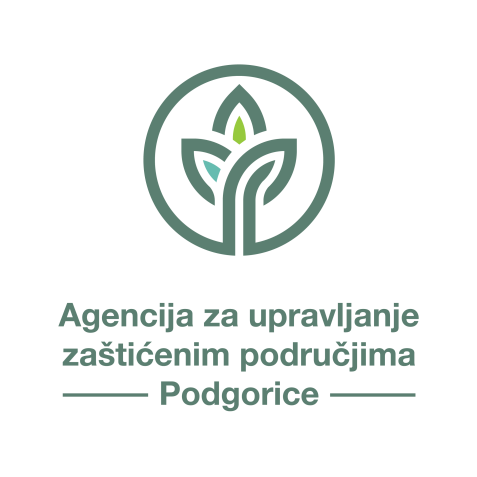 RENDŽERSKA SLUŽBA PATROLNI LIST br.__________ datum:___________________ Prezime i ime rendžera:1. Vođa patrole: ____________________________________________________2. Rendžer: ________________________________________________________Vrsta službenog posla:  ______________________________________________Vrijeme smjene:  Datum: ___________2022. godine, od ________h  do _______h.Područje/obilaska:__________________________________________________________________________________________________________________________________________.Posebni zadaci:__________________________________________________________________________________________________________________________________________________________________________________________________________________________.Konstatacija o ispravnosti rendžera pri upućivanju na zadatak:Lični izgled _______________________________________________________Ocjena sposobnosti__________________________________________________Stanje opreme i naoružanja____________________________________________Potpis ovlašćenog lica (šef službe ili dežurni rendžer)___________________________________________Konstatacija Šef rendžerske službe o aktivnostima rendžera:                                                                                       Potpis rendžera :1.__________________RENDŽERSKA SLUŽBABroj _____________Datum ___________S l u ž b e n a     z a b i lj e š k a  Sačinjena u službenim prostorijama dana_________ godine, u _______ časova.Datum, vrijeme, mjesto i bliži rejon događaja:______________________________________________________________________________Osnovni podaci za lice/a, vozilo/a, sredstvo/a, alate i druge predmete bitne za predmetni događaj:____________________________________________________________________________________________________________________________________________________________Opis protivpravne radnje, odnosno detaljniji opis događaja ili promjena u zaštićenom području:__________________________________________________________________________________________________________________________________________________________________________________________________________________________________________Podaci o privremeno oduzetim sredstvima odnosno predmetima:____________________________________________________________________________________________________________________________________________________________Podaci o eventualnim očevidcima i prisutnim licima:______________________________________________________________________________Preduzete mjere i radnje rendžera:______________________________________________________________________________                                                                                                          P o t p i s    r e n dž e r a_________________________RENDŽERSKA SLUŽBADatum:Broj:Na osnovu člana 106 stav 4.Zakona o zaštiti prirode izdaje se:Potvrda o privremeno oduzetim sredstvima br.________Od___________________________ , od oca___________, majke_____________, rođene_________, rođen__________ u ___________, sa prebivalištem u__________;Dana_____________god.u______h, u mjestu____________,privremeno su oduzeta sledeća sredstva:1.___________________________________________________________________2.____________________________________________________________________3.____________________________________________________________________4.____________________________________________________________________5.____________________________________________________________________Zaključno sa rednim brojem______LICA                                                                                        RENDŽERI_________________                                                                 ____________________    _________________                                                                         ____________________Broj:Shodno članu 54. Zakona o zaštiti lica i imovine, šefu Službe zaštite P O D N O S I MIZVJEŠTAJ O PRIMJENI OVLAŠTENJADana ___________, u _________h, primjenio sam ovlaštenje iz člana 38,stav_______, Zakona o zaštiti lica i imovine.Ovlaštenje sam primijenio prema licu:1.__________________________, od oca ___________________ i majke_________rođene______________, rođen________________ u ______________, sa prebivalištem u ________________,na adresi_______________________________. Državljanin______________.2.__________________________, od oca ___________________ i majke_________rođene______________, rođen________________ u ______________, sa prebivalištem u ________________,na adresi_______________________________. Državljanin______________.Opis događaja, činjeničnog stanja i posljedica: ______________________________________________________________________

______________________________________________________________________

______________________________________________________________________

______________________________________________________________________

______________________________________________________________________

______________________________________________________________________

______________________________________________________________________

______________________________________________________________________

______________________________________________________________________

______________________________________________________________________

______________________________________________________________________

______________________________________________________________________

______________________________________________________________________

______________________________________________________________________

______________________________________________________________________

Podaci o licima koja su prisustvovali događaju:1.____________________________________________________________________2..____________________________________________________________________3.____________________________________________________________________Privremeno oduzeti predmeti1______________________________                  2.____________________________
3.._____________________________                  4.____________________________                                                                                    RENDŽERI                                                                                                            ____________________Broj:______ Datum: ________________RADNI NALOGZA VRŠENJE POSLOVA ZAŠTITE U ZAŠTIĆENIM PODRUČJIMA PODGORICE						 ODGOVORNO LICE ZA POSLOVE ZAŠTITE                                                                             _________________________________U P U T S T V O O STANDARDNIM BEZBJEDNOSNO-OPERATIVNIM PROCEDURAMA RENDŽERSKE SLUŽBE Detalji i zapažanja iz patrolnog obilaskaBroj i datum radnog nalogaLično ime lica koje vrši poslove zaštiteRadno mjesto lica koje vrši poslove zaštiteZaštitar/rendžerBroj dozvole zaštitara  za vršenje poslova zaštiteOpis radnih zadataka lica koje vrši poslove zaštiteVrijeme i podaci o provjeri ispravnosti opreme za bezbjedno  vršenje poslova zaštite Provjera izvršena dana _______u ______h Oprema ispravna.Vrijeme potrebno za izvršenje poslovaDežurstvo – 24h